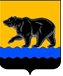 ГЛАВА ГОРОДА НЕФТЕЮГАНСКА постановлениег.НефтеюганскО награжденииВ соответствии с Положением о наградах и почётном звании муниципального образования город Нефтеюганск, утвержденным решением Думы города Нефтеюганска от 31.10.2016 № 30-VI, представленными ходатайствами председателя профкома «Нефтеюганскгазстрой» Л.И.Казанцевой от 07.06.2018 № 31, от 31.07.2018 № 31, от 04.08.2018 № 32, директора муниципального казённого учреждения «Управление капитального строительства» А.В.Егорова от 06.08.2018 № 03/1320 постановляю:1.Наградить:1.1.Почётной грамотой главы города Нефтеюганска:1.1.1.за высокое профессиональное мастерство, многолетний добросовестный труд, большой личный вклад в развитие строительной отрасли города Нефтеюганска и в связи с Днём строителя:1.2.Благодарственным письмом главы города Нефтеюганска:1.2.1.за безупречную работу, личный вклад в развитие строительной отрасли города Нефтеюганска и в связи с Днём строителя:2.Вручить лицам, указанным в пункте 1 настоящего постановления, подарочно-сувенирную продукцию, цветы согласно приложению.3.Директору департамента по делам администрации города С.И.Нечаевой разместить постановление на официальном сайте органов местного самоуправления города Нефтеюганска в сети Интернет.4.Контроль исполнения постановления оставляю за собой.Глава города Нефтеюганска 	                                                            С.Ю.ДегтяревПриложение к постановлениюглавы города от 08.08.2018 № 48Подарочно-сувенирная продукция, цветы08.08.2018  № 48Пушкареву Любовь Николаевну-начальника отдела строительного контроля и технического надзора муниципального казённого учреждения «Управление капитального строительства»;Рещикова Василия Андреевича-директора общества с ограниченной ответственностью «Жилстрой».Чернова Юрия Станиславовича-слесаря по сборке металлоконструкций общества с ограниченной ответственностью «Жилстрой»;Якупова Владислава Анасовича-начальника участка общества с ограниченной ответственностью «Жилстрой».Борзенко Бориса Владимировича-производителя работ общества с ограниченной ответственностью «Обьстрой»;Булаивскую Наталью Викторовну-заместителя начальника планово-производственного отдела муниципального казённого учреждения «Управление капитального строительства»;Градецкую Гульназ Махмутовну-специалиста по закупкам муниципального казённого учреждения «Управление капитального строительства»;Максимовских Ольгу Александровну-диспетчера общества с ограниченной ответственностью «Жилстрой»;Неизбекова Руслана Тюлюгеновича-бригадира специализированной бригады каменщиков общества с ограниченной ответственностью «Жилстрой»;Рещикова Юрия Васильевича-генерального директора общества с ограниченной ответственностью «Инвест-Строй»;Сарапулову Альфию Хайбрахмановну-штукатура общества с ограниченной ответственностью «Жилстрой»;Уталиеву Галину Николаевну-ведущего инженера отдела строительного контроля и технического надзора муниципального казённого учреждения «Управление капитального строительства».№ п/пНаименованиеКоличество (штук)Багетная рамка для благодарственных писем администрации города Нефтеюганска1Бланк почетной грамоты с символикой города1Бланк благодарственного письма с символикой города1Букет живых цветов (7 роз, 1 веточка гипсофила, упаковка)1